9 а, б классы, АлгебраТема: Последовательности. Арифметическая прогрессия31.03.2020Ход урокаВыписать в тетрадь конспект и образцы заданий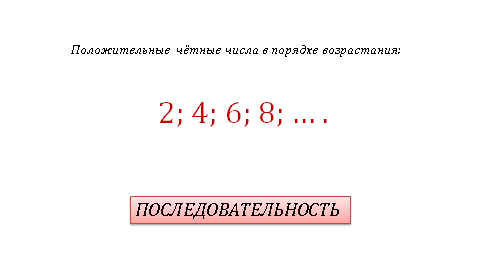 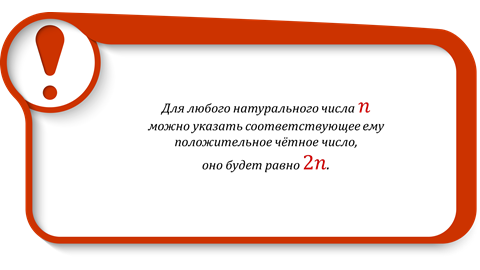 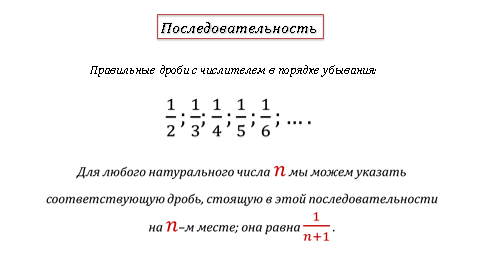 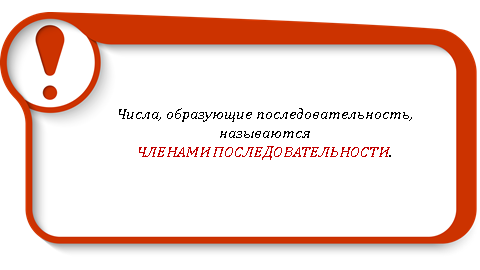 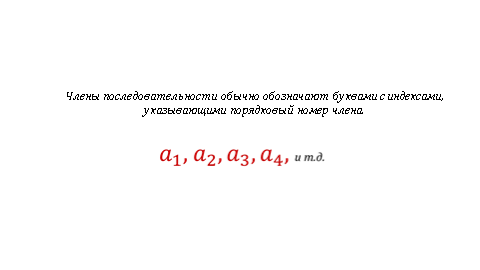 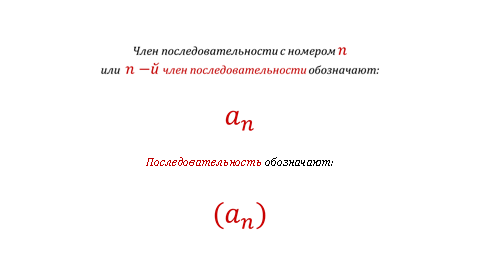 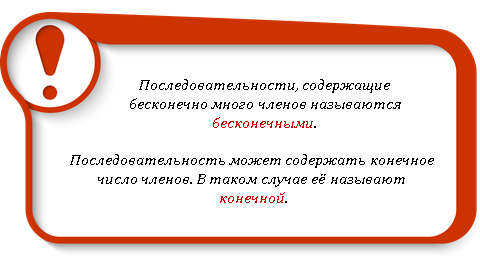 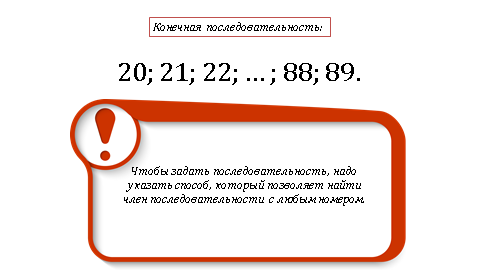 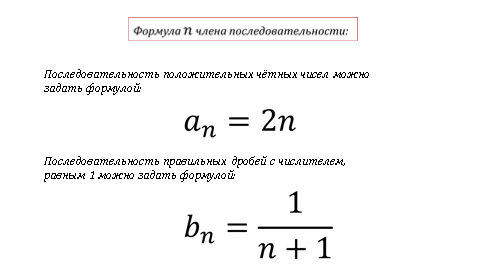 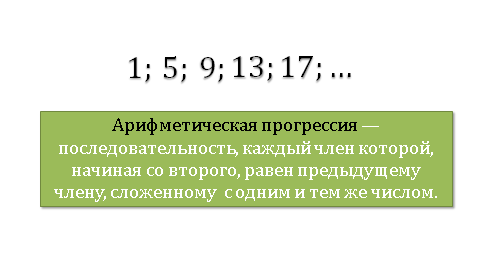 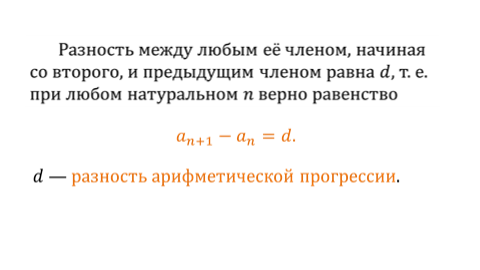 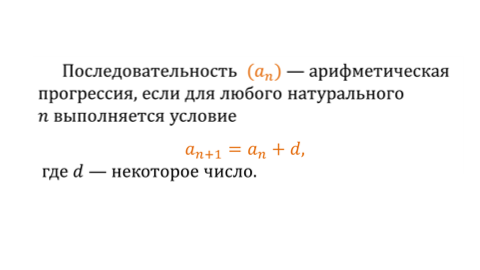 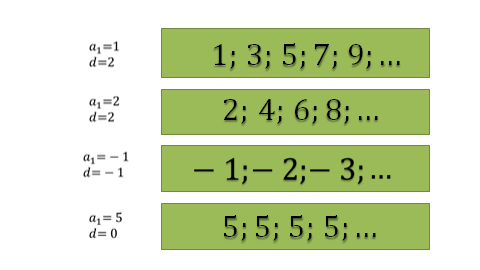 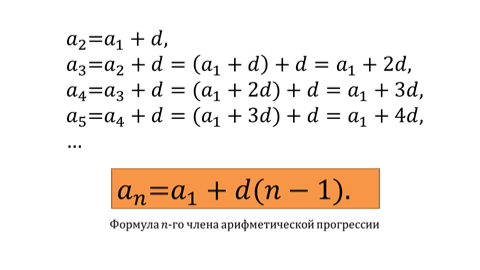 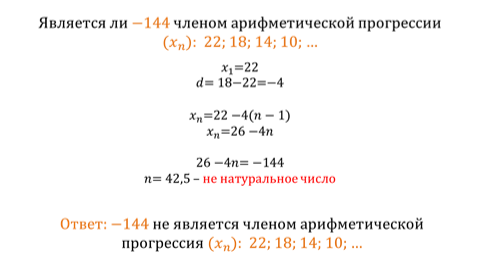 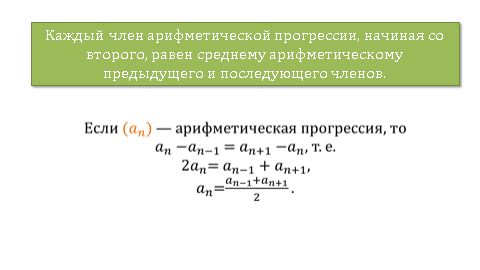 Домашняя работа: выучить наизусть основные формулы и понятия темы